This plan will help you know when to call your doctor or nurse (when you are in the Yellow Zone) to prevent you from going into the Red Zone. Please share this with your care partners. Name:						Emergency Contact:Primary Care Physician:				Phone:Specialist:						Specialist:Disclaimer: This list does not include all possible symptoms.Please call your doctor if you have any other symptoms that are severe or concern you.ProblemYellow ZoneCall your doctor or nurse specialist. State the reason you are calling or go to urgent careRed ZoneCall 911 or go to the Emergency Room (ER)Red ZoneCall 911 or go to the Emergency Room (ER)Infection & Sepsis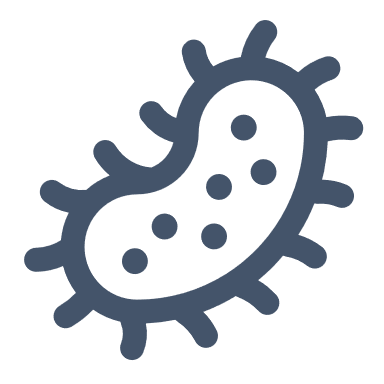 Hard to breathe or more difficult than usualFever of 100°F - 101.4°F or cold/shiveringBody aches or painToo tired to do any activityInfection symptoms are included in other sections belowFast breathing and/or cannot catch breathFast heart rate or chest painTemperature 101.5°F or above, OR 96.8°F or below (with other symptoms in this section)Drop in blood pressure, light-headed, faintingConfused, unable to think clearly, tiredSkin becomes warm and flushedLess pee/urine output, prolonged vomiting, or diarrhea (could indicate dehydration)TIMET- Temperature: Higher or lower than normal I- Infection: May have signs and symptoms of an infectionM- Mental Decline: Confused, sleepy, difficult to rouseE- Extremely Ill: Severe pain, discomfort, shortness of breathLungs:Pneumonia, COPD, Asthma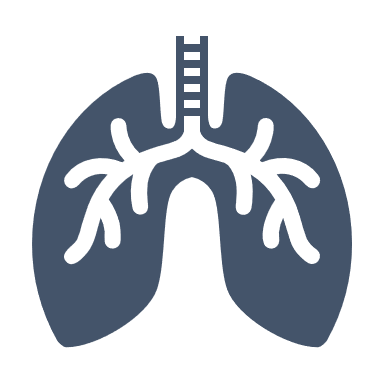 Short of breath or wheezingCough that gets worseChange in mucus sputum/phlegm): color (yellow, green, bloody), thicker, has odor or increased amount Restless, agitated, nervous, shakyFever over 101°F for 24 hours, chillsChest pain when breathingHard to breathe, coughing or wheezing that does not respond to medications, inhalers or breathing treatmentsFast or irregular/abnormal heart rateBlue-to-gray colored lips, face, skin, or nailsCoughing up bloodSudden squeezing of chest with painConfusion and agitationHard to breathe, coughing or wheezing that does not respond to medications, inhalers or breathing treatmentsFast or irregular/abnormal heart rateBlue-to-gray colored lips, face, skin, or nailsCoughing up bloodSudden squeezing of chest with painConfusion and agitationUrinary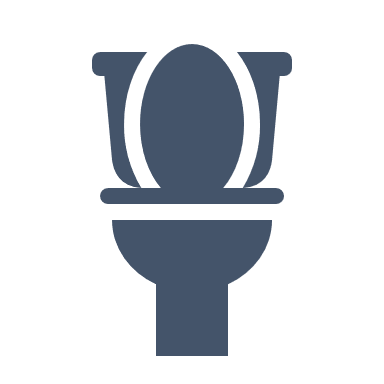 Need to urinate/pee often or only in small amountsPain and burning when urinating/ peeing Bloody, cloudy, change in pee/urine color, smells badFever greater than 100°F for 24 hours with or without antibioticsConfused, unable to think clearlyNausea, vomitingFever greater than 100.5°F/101°F degrees or chills, shaking or night sweats (with other symptoms in this section)Back pain under your ribs or side painBloody pee/urineUnable to urinate/pee Confused, unable to think clearlyNausea, vomitingFever greater than 100.5°F/101°F degrees or chills, shaking or night sweats (with other symptoms in this section)Back pain under your ribs or side painBloody pee/urineUnable to urinate/pee Wound/Skin Care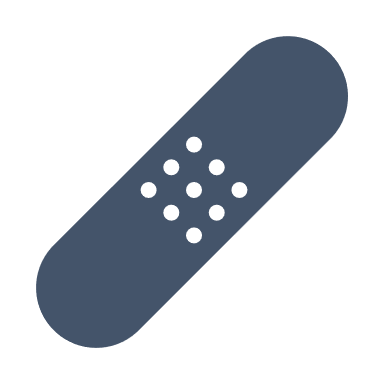 Swelling, tender and an area of the skin that feels cooler or warmer to the touchChange in drainage or wound size, color (green, yellow, or bloody) or drainage smells badIncrease in pain at wound or injection/infusion (IV) siteIncrease in redness/warmth at wound siteMay have fever greater than 100.5°F degrees/chillsWound getting larger or deeper, more swellingSevere pain in wound or injection/infusion (IV) site, red, warm, smells or oozing pus or drainage Red streaks extending away from the woundSigns of worsening infection, such as fever greater than 101.5°F, chills, after being on an antibiotic longer than 48 hoursVomiting and diarrheaSepsis: fever-high or low, short of breath, fast heart rate, or confusion or disorientation, and weakness, drop in blood pressure (see Infection & Sepsis section; page 1)Large amounts of bleedingSevere pain in wound or injection/infusion (IV) site, red, warm, smells or oozing pus or drainage Red streaks extending away from the woundSigns of worsening infection, such as fever greater than 101.5°F, chills, after being on an antibiotic longer than 48 hoursVomiting and diarrheaSepsis: fever-high or low, short of breath, fast heart rate, or confusion or disorientation, and weakness, drop in blood pressure (see Infection & Sepsis section; page 1)Large amounts of bleedingBlood Pressure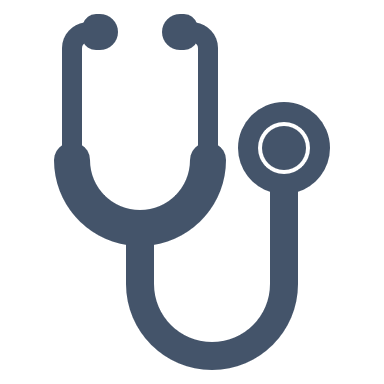 Repeated high blood pressure readings above: 130/80You can have high blood pressure, but have no symptomsSymptoms may include headache, nosebleed, blurred vision, ringing in ears, lightheaded, heart palpitations (flutter), facial flushing, or blood spots in eyesSevere headache or nosebleedLightheaded or dizzyChange in memory or confusionHeart beating fast or racingPounding in your chest, neck, or earsTrouble seeing, talking, or walkingBE FASTB – Balance LossE – Eyesight changeF – Facial DroopingA – Arm WeaknessS – Speech Difficulty T- Time to Call 911Chest Pain - Coronary Artery Disease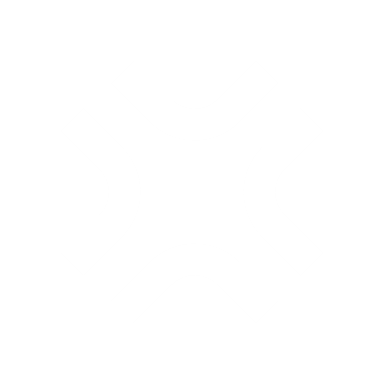 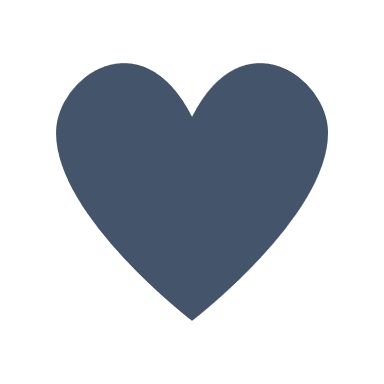 A single episode of chest pain or tightness that goes away within a minute of restIncrease in chest pain episodes requiring the use of prescribed NitroglycerinPain/discomfort in neck, jaw, back, one or both arms, or stomachBlood pressure is highHeartbeat or rate does not feel normalShort of breath, weak or dizzyIndigestionChest pain, pressure, or tightness that medication (Nitroglycerin) does not help OR chest pain that goes away and comes backChest discomfort with shortness of breath, sweating or nausea/vomiting that does not resolve within 1-2 minutes of restChest pain, pressure, or tightness that medication (Nitroglycerin) does not help OR chest pain that goes away and comes backChest discomfort with shortness of breath, sweating or nausea/vomiting that does not resolve within 1-2 minutes of restDiabetes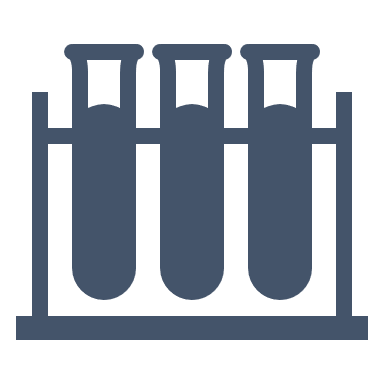 HIGH blood sugar symptoms:Increased thirst, frequent urination/need to pee, increased hunger, blurred vision, weakness, itchy skin, irritabilityRepeated blood sugars, greater than 200 mg/dL for more than 3 daysNausea and vomiting, shortness of breath, fruity breathBlood sugar greater than 450 mg/dLIf family, friends cannot wake you from sleepNausea and vomiting, shortness of breath, fruity breathBlood sugar greater than 450 mg/dLIf family, friends cannot wake you from sleepDiabetesLOW blood sugar symptoms: Shakiness, sweating, hunger, headache, fast heartbeat, confusion, changes in vision, irritabilityIf experiencing the above symptoms, first test blood sugar (if possible), then treat with a form of sugar, such as three glucose tablets, 4 ounces of juiceWait 15 minutes and re-check blood sugar, if your blood sugar is still low (70 or below) and symptoms do not go away, then repeat the treatment and wait another 15 minutes and recheck blood sugar, If your blood sugar is still less than 70, call your doctorIf your blood sugar returns to your normal range, eat a light snack, such as half of peanut butter or meat sandwich and half a glass of milkUnconsciousUnable to treat low blood sugar at homeSeizuresLow blood sugar not responding to treatmentIf family, friends cannot wake you from sleepUnconsciousUnable to treat low blood sugar at homeSeizuresLow blood sugar not responding to treatmentIf family, friends cannot wake you from sleepMental or Behavioral Health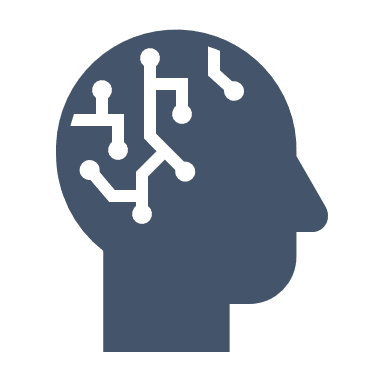 Depressed, nervous, anxious, upsetSuicidal (and have a “crisis safety plan” in place)Stopped taking medicationsMissed mental health appointmentsNational Suicide Prevention Lifeline: 988You are having thoughts of harming yourself or othersYou have done something to harm yourself or othersNational Suicide Prevention Lifeline: 988You are having thoughts of harming yourself or othersYou have done something to harm yourself or othersNational Suicide Prevention Lifeline: 988Drug or Alcohol Abuse/Disorder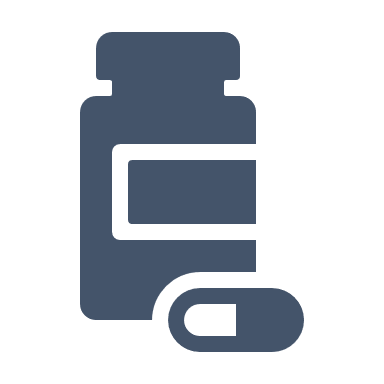 Buying or trading drugs from friends, family or on the streetWithdrawal signs:Shaky (tremors)Chills or sweatingFlu-like symptomsNausea, vomiting, diarrhea, stomach crampsTrouble sleeping, mind racingFast heartbeat or rate, trouble breathingTolerance: Need more to get same effectDependence: Body needs substance to feel and function normallySevere withdrawal signs – may need detoxSevere depression or unstable moodFeel out of control when taking the substanceCrave the drug (medicine) after completing prescriptionContinue to use substance even when it has had a negative effect on physical and/or mental healthSigns of Substance Use Disorder – seek help 24/7SAMHSA’s National Helpline: 1-800-662-HELP (4357)Severe withdrawal signs – may need detoxSevere depression or unstable moodFeel out of control when taking the substanceCrave the drug (medicine) after completing prescriptionContinue to use substance even when it has had a negative effect on physical and/or mental healthSigns of Substance Use Disorder – seek help 24/7SAMHSA’s National Helpline: 1-800-662-HELP (4357)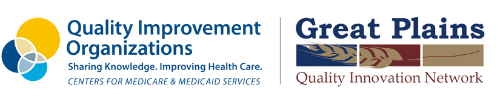 This material was prepared by Great Plains Quality Innovation Network, a Quality Innovation Network – Quality Improvement Organization, under contract with the Centers for Medicare & Medicaid Services (CMS), an agency of the U.S. Department of Health and Human Services (HHS). Views expressed in this material do not necessarily reflect the official views or policy of CMS or HHS, and any reference to a specific product or entity herein does not constitute endorsement of that product or entity by CMS or HHS. 12SOW/GPQIN/QIN-QIO-277/0323